ViswedstrijdVrijdag 29 juni 201219.00 uurLocatie: De Swadde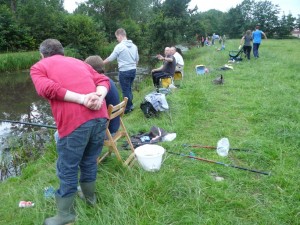 Op vrijdag 29 juni a.s. wordt weer de jaarlijkse viswedstrijd gehouden.Er wordt gestreden om de fel begeerde wisselbeker van buurtvereniging Oer ’t Spoar.De locatie is dit jaar weer aan ‘De Swadde’ in het weiland van Berend Fokkens.Tijdens de wedstrijd zorgen wij voor een hapje en een drankje.